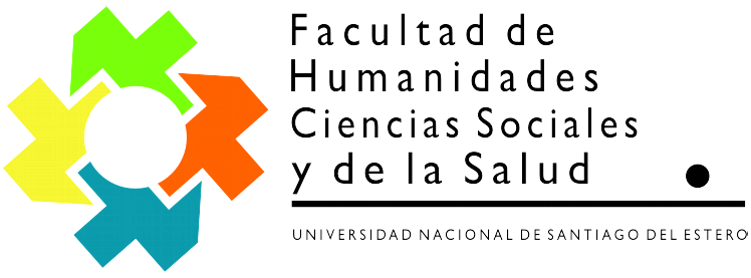 REUNIÓN ORDINARIAORDEN DEL DÍAPUNTO 1)- Consideración y aprobación del Orden del DíaPUNTO 2)- Consideración y aprobación de Actas Nros: 20-21-22 y 23/2019 PUNTO 3)- Informe de DecanoPUNTO 4)- Despachos de ComisiónPUNTO 5)- Res. CD FHCSyS Nº 408/2019 - Calendario Académico 2020PUNTO 6)- Requerimientos  p/ Acreditación de  carrera CP. Directora de Dpto.  de  Economía y Administración Lic. Ana Ceballos  y Coordinadora de Carrera de CP  Graciela Figueroa  solicitan: CUDAP Trámite  Nº 081/2020  s/llamado a Concurso  de Ayud.  de 1º DS p/ Matemática  I  para  de CP..CUDAP Trámite  Nº 185/2020 s/llamado a Concurso  de Ayud.  de 1º DS p/ Contabilidad I, Carrera de CP.CUDAP Trámite  Nº 181/2020. s/contrato de Adj.   DS p/  Coordinación de Carrera CP.PUNTO 7)- CUDAP Trámite Nº 0163/2020 Directora de Dpto. de Lenguas  y Comunicación  Lic.  Myriam  Heymo y Coordinadora de  Carrera de  Tec. Sup. en EIB Lic. Silvia Sosa: solicita llamado a concurso  cerrado p/Asig.  Antropología  de Educación  Tec. EIB Adj. DE con informe de Vicedecana.PUNTO 8)- CUDAP Trámite Nº172/2020 Directora del CESELEX  Lic.  Myriam  Heymo  eleva Proyecto “Exámenes  de acreditación de Lengua  Extranjera  p/ Profesionales  que cursan carreras de Posgrado”.PUNTO 9)- CUDAP Trámite Nº176/2020 Directora de Dpto. Educación y Psicología Dra. Lucía Herrera y Coordinadora de Carrera de EPS  Prof. Analia Russo, solicitan llamado a Concurso Regular p/ 1 cargo de Ayud. De 1ª Diplomado DSE p/ asig. Ecología y Salud de los Ecosistemas  Carreras de Lic. en EPS y Tecnicatura  Universitaria en EPS. /con informe de VicedecanaPUNTO 10)-  Directora de Maestría en Salud Familiar y Comunitaria  Dra. Lia Zóttola eleva los siguientes trámites:CUDAP Trámite Nº169/2020 propuesta p/ conformación  de Nuevo Comité Académico  de  en Salud Familiar y Comunitaria.CUDAP Trámite Nº170/2020 propone a Mg  Laurencia Silvetti c/ Coordinadora Académica  de  en Salud Familiar y Comunitaria PUNTO 11)- CUDAP Trámite Nº 134/2020 Tec. Susana Maldonado solicita opción de continuidad cargo NodocentePUNTO 12)-  Solicitudes  de Cargos docentes; -Directora Dpto. Cs de , Lic. Mirta Paz eleva los siguientes trámites: CUDAP Trámite Nº 97/2020 Designación transitoria por Contrato cargo Adj. DS para los Espacios Curriculares: Nutrición y Dietoterapia; Adulto y Anciano I y II y Biología (Lic. Enfermería); y Nutrición y Dietoterapia (Lic. Obst.)CUDAP Trámite Nº 101/2020 Llamado Conc. Adj. DSE p/Taller de Trabajo Final y un cargo JTP DSE p/ Ciencias Biológicas.CUDAP Trámite Nº 99/2020 Contrato cargo Adj. p/Lic. Mariela Revainera- Coordinadora de  Carrera Lic. en Sociología Lic. Romina Cordero, con informe de Director de Dpto. de Ciencias Sociales, solicita para   a :CUDAP Trámite Nº 55/2020: aumento de dedicación  de   Auxiliar de 1º simple a SE Lic. Andrea Herrera  y Contrato de un cargo de Ay. de 1º Diplomado DSE- Director  del Dpto de Ciencias Sociales Mg. De Dios y  el Coordinador de  de LTS Dr. Landriel :CUDAP Trámite Nº 106/2020, solicitan  llamado a selección aspirantes p/ contrato de un cargo de Ay. de 1º Diplomado DS p/ Introducción  al Conocimiento Científico de CUDAP Trámite  Nº  2606/2019  solicitan llamado a Concurso regular  para el Cargo  de Prof. Adjunto DSE p/ asig. Trabajo Social III de la carrera de LTSPUNTO 13)- CUDAP Expte.  Nº 5430/2019  Lic. Sandra  López Paz –SADE  solicita  otorgar  Distinción Dr. Honoris  Causa  al Dr. Dante  Cayetano Fiorentino PUNTO 14)- CUDAP Expte.  Nº1637/2019 EIE  Eleva Disposición  EIE Nº280/2019 s/ solicitud de Título Dr. Honoris Causa  al Dr. Noé JitrikPUNTO 15) -   Vicedecana  eleva  Informes de Comisiones Evaluadoras  de Permanencia de Auxiliares  docente de :CUDAP trámite  Nº  182/2020  eleva Dictamen  de Evaluación Académica  P/ permanencia  de Aux. docentes  del Dpto. de Filosofía CUDAP trámite  Nº  183/2020  eleva Dictamen  de Evaluación Académica  P/ permanencia  de Aux. docentes  del Dpto. de Ciencias de CUDAP trámite  Nº  184/2020  eleva Dictamen  de Evaluación Académica  P/ permanencia  de Aux. docentes  del Dpto. de Ciencias Sociales PUNTO 16)- OTROSDÍA: 03/03/2020LUGARSALA DE REUNIONES “CPN SANTIAGO A. DRUETTA”HORA: 17:00